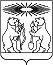 О внесении изменений в постановление администрации Северо-Енисейского района «Об утверждении муниципальной программы «Развитие местного самоуправления»В целях корректировки муниципальной программы «Развитие местного самоуправления», руководствуясь статьей 34 Устава Северо-Енисейского района, ПОСТАНОВЛЯЮ:1. Внести в постановление администрации Северо-Енисейского района от 21.10.2013 № 514-п «Об утверждении муниципальной программы «Развитие местного самоуправления» (в редакции постановлений администрации Северо-Енисейского района от 28.10.2013 №559-п, от 16.12.2013 №744-п, от 30.12.2013 №779-п, от 27.02.2014 №71-п, от 25.04.2014 №150-п, от 13.11.2014 №548-п, от 28.11.2014 №591-п, от 08.05.2015 №148-п, от 22.06.2015 №293-п, от 09.07.2015 №349-п, от 28.09.2015 №598-п, от 27.10.2015 №647-п, от 02.11.2015 №663-п, от 13.11.2015 № 676-п, от 08.12.2015  №781-п, от 11.01.2016 №2-п, от 22.04.2016 №198-п, от 03.06.2016 №348-п, от 02.09.2016 №601-п, от 07.10.2016, №678-п, от 03.11.2016 №729-п, от 11.11.2016 №753-п, от 03.05.2017 №157-п, от 31.05.2017 №206-п, от 20.07.2017 №293-п, от 21.09.2017 №359-п, от 01.11.2017 №421-п, от 23.11.2017 №454-п, от 25.12.2017 №512-п, от 27.09.2018 №310-п, от 01.11.2018 №362-п, от 23.11.2018 №414-п, от 18.12.2018 №446-п, от 18.01.2018 №15-п, от 06.03.2019 №81-п, от 03.07.2019 №235-п, от 23.09.2019 № 339-п, от  31.10.2019  № 411-п, от 28.01.2020 № 21-п, от 25.08.2020  №332-п, от 16.10.2020 № 420-п, от 30.10.2020 № 496-п, от 22.12.2020 №569-п, от 22.12.2020 №572-п) (далее – постановление) следующие изменения:1) в приложении  к постановлению, именуемом «Муниципальная программа Северо-Енисейского района «Развитие местного самоуправления» (далее – муниципальная программа):а) строку 9 паспорта муниципальной программы изложить в следующей редакции:«»б) в приложении №1 к паспорту муниципальной программы в строке 1 цифру «1347,200» заменить цифрой «947,103»;2) в приложении №3 к муниципальной программе именуемом «Создание условий для обеспечения населения района услугами торговли» (далее - подпрограмма 1):а) в приложении 1 подпрограммы 1 цифру «1347,200» заменить цифрой «947,103»;б) в приложении 3 подпрограммы 1 подпункт в) пункта 1.4.1 исключить;в) первый абзац пункта 1.5.2 приложения 3 подпрограммы 1 изложить в следующей редакции:«1.5.2. Информация о проведении отбора юридических лиц, индивидуальных предпринимателей и физических лиц – производителей товаров, работ, услуг, имеющих право на получение субсидии, размещается в газете «Северо-Енисейский Вестник» и на официальном сайте Северо-Енисейского района (www.admse.ru) с указанием:»;г) столбец 7 приложения 4 подпрограммы 1 изложить в следующей редакции:«»2. Постановление подлежит размещению на официальном сайте Северо-Енисейского района (www.admse.ru). 3. Постановление вступает в силу со дня опубликования в газете «Северо-Енисейский Вестник» и применяется к правоотношениям возникшим с 01.01.2021.Временно исполняющий полномочияГлавы Северо-Енисейского района,первый заместитель главы района	А. Н. РябцевАДМИНИСТРАЦИЯ СЕВЕРО-ЕНИСЕЙСКОГО РАЙОНА ПОСТАНОВЛЕНИЕАДМИНИСТРАЦИЯ СЕВЕРО-ЕНИСЕЙСКОГО РАЙОНА ПОСТАНОВЛЕНИЕ«  04  »  июня 2021 г.№ 233-п                 гп Северо-Енисейскийгп Северо-Енисейский9Информация по ресурсному обеспечению муниципальной программы, в том числе по годам реализации программы Объем финансирования Программы составит 267 818 738,10 рублей, в том числе:за счет средств бюджета района 267 818 738,10 рублей, из них по годам:2014 год – 30 028 463,23 рублей;2015 год – 33 059 437,74 рублей;2016 год – 29 052 765,00 рублей;2017 год – 31 315 271,00 рублей;2018 год – 27 167 194,00 рублей;2019 год – 24 515 152,00 рублей;2020 год – 18 295 728,13 рублей;2021 год – 24 794 909,00 рублей;2022 год – 24 794 909,00 рублей;2023 год -  24 794 909,00 рублей.Норматив субсидирования транспортно-заготовительных расходовНорматив субсидирования транспортно-заготовительных расходовруб./тн.км.726,3526,35